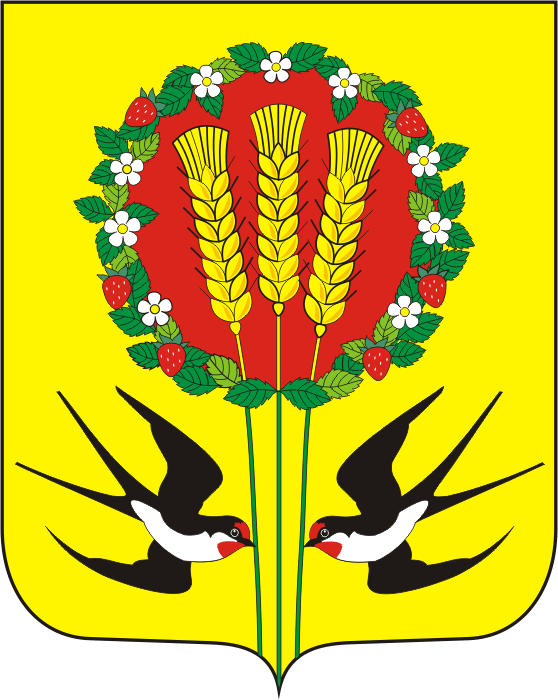  В соответствии с Федеральным законом от 29.07.2007 №209-ФЗ «О развитии малого и среднего предпринимательства»:1. Утвердить перечень муниципального имущества, свободного от прав третьих лиц,  в целях предоставления его во владение и (или) в пользование на долгосрочной основе субъектам малого и среднего предпринимательства и организациям, образующим инфраструктуру поддержки субъектов малого и среднего предпринимательства.2.Контроль за исполнением настоящего постановления оставляю за собой.3. Постановление подлежит размещению на официальном сайте муниципального образования Переволоцкий район http://kubanka.perevolock.ru 4. Постановление вступает в силу с момента его опубликования в газете «Светлый путь».Глава администрацииМО Кубанский сельсовет                                                         А.В.ШопинРазослано:  в дело, прокуроруПриложениек постановлению от  11.10.2018 г. №60-пПеречень муниципального имущества, свободного от прав третьих лиц,  в целях предоставления его во владение и (или) в пользование на долгосрочной основе субъектам малого и среднего предпринимательства и организациям, образующим инфраструктуру поддержки субъектов малого и среднего предпринимательстваАДМИНИСТРАЦИЯ
МУНИЦИПАЛЬНОГО ОБРАЗОВАНИЯКУБАНСКИЙ СЕЛЬСОВЕТПЕРЕВОЛОЦКИЙ РАЙОНОРЕНБУРГСКОЙ ОБЛАСТИПОСТАНОВЛЕНИЕ            От 11.10.2018 г  №60-ПОб утверждении перечня муниципального имущества, свободного от прав третьих лиц N п/п Наименование имущества/ категория земель, вид разрешенного использования Адрес места нахождения имущества, кадастровый номерАрендуемая площадь Цель использования имущества 1Нежилое зданиеОренбургская область, Переволоцкий район, с. Кубанка, ул. Макаренко,2172,2 кв.м.Для осуществления предпринимательской деятельности